     JÍDELNÍČEK                                          Týden od 7.11.-11.11.2022                                                AlergenyPondělí:              Přesnídávka                Raženka, celerovo-mrkvová pomazánka, zelenina, čaj, voda                   1,3,7,9	Oběd                           Květákový krém, čaj, voda 			          Čočka na kyselo, sázená vejce, chléb, ster. okurek                                   1,3,7	Svačinka                     Celozrnné placky, zeleninový talíř, mléko, čaj                                         1,3,7 Úterý: 	Přesnídávka                Chléb, vajíčková pomazánka, zelenina, čaj, voda s citronem                   1,3,7	Oběd                           Zeleninová polévka s bulgurem, čaj, voda s citronem                                                                                             Kuřecí maso po italsku, těstoviny                                                            1,3,7,9            Svačinka                      Rohlík, rama, dušená šunka, zelenina, čaj, voda                                      1,3,7   Středa:	Přesnídávka	         Chia bulka, rybí pomazánka s tvarohem, zelenina, čaj, džus                    1,3,4,7                    Oběd                          Hráškový krém s krutony, čaj, džus                                                                                                                 Rybí filé na másle, bramborová kaše                                                        1,3,4,7                                               	Svačina		         Donut s jahodovou polevou, ovoce, mléko, čaj                                         1,3,7Čtvrtek: 	Přesnídávka               Opečený toustík, pomazánkové máslo, zelenina, čaj, voda                        1,3,7             Oběd		          Polévka z fazolových lusků, čaj, voda                                                  Špagety po milánsku                                                                                  1,3,7            Svačina                        ½ vícezrnný loupák, zelenina, kakao, čaj                                                  1,3,7Pátek:                                            	Přesnídávka               Chléb, celerová pomazánka se sýrem, zelenina, čaj, voda                        1,3,7,9             Oběd		         Hrstková polévka, čaj, voda                                                                                            Mexický guláš, hrášková rýže                                                                   1,3,7 	Svačina		         Jogurt, rohlík, ovoce, čaj, voda                                                       1,3,7              Pitný režim zajištěn po celou dobu provozuOvoce nebo zelenina je podávána k jídlu každý den.Čísla u pokrmů označují druh alergenu. Seznam alergenu je vyvěšen vedle jídelníčku.	(O) – ovoce jen pro dospělé                                                                  DOBROU CHUŤ!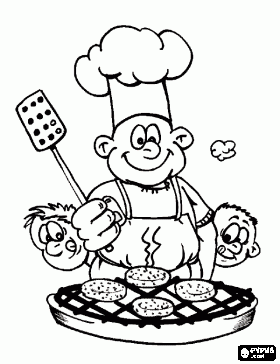   Monika Filáková	                                                                                                                Hana Tkadlecová                  (provozář)										   (kuchařka)